Занимательная игра по математике: "Звездный час"Цель игры: развитие познавательного интереса, интеллекта учащихся, расширение знаний и воспитание стремления к их непрерывному совершенствованию, формирование чувства солидарности и здорового соперничества.Конкурсы:1.Приветствие2.Разминка3.Самая длинная цепочка4.Дуэль капитанов5.Домашняя заготовка6.Один за всех7.Кто быстрей8.Подведение итогов игры. Награждение победителей1конкурс-Приветствие (каждая команда представляет себя эмблемой, названием, девизом)2конкурс-Разминка(за две минуты нужно ответить на как можно большее число вопросов, за каждый верный ответ присуждается 1 балл ):вопросы для  1 команды:1.Знак для обозначения действия сложения?(плюс)2.Палку распилили на 12 частей. Сколько срезов сделали? (11)3.Один человек купил трех коз и заплатил 3 рубля. Спрашивается: по чем каждая коза пошла? (по земле)4.Автор вашего учебника по математике?5.В семье 5 сыновей. У каждого есть сестра. Сколько детей в семье? (6) 6.Профессор ложится спать в 8 часов. Ставит будильник на 9 часов. Сколько спит профессор? (1 час)7.Сколько орехов в пустом стакане? (0)8.Каждый месяц кончается числом 30-31.Какой месяц имеет число 28? (все)9.Скольцо цифр вы знаете?(10)10.Как называются координаты, используемые в географии? (широта, долгота)11.На какое число нужно разделить 2, чтобы получить 4? (на 1/2)12.На столе сидело 9 мух. Одну убили. Сколько мух осталось?(1)13.Врач сделал 3 укола с интервалом 30 минут. Сколько времени он затратил? (1 час)14.Вы вошли в темную комнату. Там есть свечи и керосиновая лампа. Что вы зажжете первым? (спичку)15.На двух руках 10 пальцев. Сколько пальцев на 10 ногах? (50)16.Сколько нулей в записи числа 5 миллиардов?(9)17.Как зовут жителей Одессы? (Одесситы)18.Сколько метров в дециметре? (10)19.Склько мишеней в биатлоне? (5)20.Как называются элементы прямоугольного треугольника? (гипотенуза и катеты)21.Сосновый лес? (бор)22.Имена трех русских богатырей? (Алёша Попович, Илья Муромец, Добрыня Никитич)вопросы для  2 команды:Чему равно 2+2*2? (8;6)Двое пошли три гриба нашли, следом шестеро шло сколько грибов нашло?(возможно ни одного)Чему равен угол в квадрате? (90 градусов)Сколько единиц в дюжине? (12)Как зовут отца Ивана Петровича? (Пётр)Сколько сейчас времени в Москве?(-4 часа)В одной семье два отца и два сына. Сколько человек в семье? (3)Мотоцикл ехал в поселок. По дороге он встретил 3 легковые машины и грузовик. Сколько машин шло в поселок? (1)Может ли страус назвать себя птицей? (нет, говорить не умеет)Горело 10 свечей. Одна потухла. Сколько свечей осталось? (1)Сколько в 1 километре метров? (1000)Назовите имена трех поросят.(Ниф- Ниф, Нуф- Нуф, Наф- Наф)Под столом 10 ног. Из-за стола вышло 5 человек. Сколько ног осталось?(4 ножки у стола)После какого количества знакомых трагически погиб колобок?(4)В комнате 4 угла. В каждом углу сидит по кошке. Зашел к комнату человек. Сколько ног стало в комнате? (2)Сколько зубов во рту?(32)В каком случае сумма двух чисел равна первому слагаемому?(когда второе слагаемое 0)К однозначному числу приписали такую же цифру. Во сколько раз увеличилось число? (в 11)Сколько букв в русском алфавите? (33)Сколько богатырей вышло из воды под руководством дядьки Черномора? (33)Какое животное больше всего боится слон? (мышь)Какой по счету с начала в алфавите стоит буква И ? (10)Вы пилот. Самолет летит в Варшаву из Парижа. Сколько лет пилоту?(свой возраст)Какое из чисел больше 1/2 или 0,5? (одинаковые )3конкурс- Самая длинная цепочка (составить из слов, имеющих отношение к математике цепочку по следующему правилу: буква, на которую заканчивается первое слово, должна служить началом второго и т.д. )Например, КвадраТ - ТреугольниК - Круг- ...4конкурс- Дуэль капитанов (по очереди капитаны называют пословицы или поговорки с натуральными числами. Побеждает капитан, который больше даст правильных ответов )5 конкурс - Домашнее задание (Дома каждая команда готовит по 2 вопроса соперникам 1-матенматический софизм,2-задача со спичками)6 конкурс-Один за всех (Каждая команда выбирает по 1 игроку в команде соперников(на их взгляд, самого слабого). Этим  двум игрокам нужно будет ответить на 3 одинаковых вопроса .Каждый правильный ответ принесет команде отвечающего 1 балл, ответы на одинаковые вопросы проверяются одновременно)вопросы:Найди число, одна треть которого составляет 12 (36)Используя все цифры от 0 до 9(каждую цифру можно использовать 1 раз),запиши самое маленькое число (1023456789)найди закономерность и продолжи ряд:7 конкурс- Кто быстрей?(команды получают пример, в котором столько действий, сколько членов команды. 1 игрок выполняет 1 действие и передает  для решения пример 2 игроку и так далее. За каждое правильно решенное действие-1 балл)8.Подведение итогов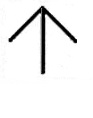 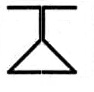 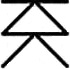 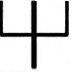 11зечтобы отгадать закономерность,нужно закрыть правую половину каждой  фигуры,тогда легко угадывается ряд чисел 1,2,3,4,значит следующая фигура будет цира 5 со своим зеркальным отражением11зечтобы отгадать закономерность,нужно закрыть правую половину каждой  фигуры,тогда легко угадывается ряд чисел 1,2,3,4,значит следующая фигура будет цира 5 со своим зеркальным отражением11зечтобы отгадать закономерность,нужно закрыть правую половину каждой  фигуры,тогда легко угадывается ряд чисел 1,2,3,4,значит следующая фигура будет цира 5 со своим зеркальным отражением11зечтобы отгадать закономерность,нужно закрыть правую половину каждой  фигуры,тогда легко угадывается ряд чисел 1,2,3,4,значит следующая фигура будет цира 5 со своим зеркальным отражением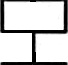 